KАРАР                                           № 50                         09 апрель 2019 йыл    О проведении месячника пожарной безопасности	В соответствии с постановлением Правительства Республики Башкортостан от 16 апреля 2012 года № 111 «О ежегодном комплексе мероприятий по обеспечению пожарной безопасности в весенне-летний период на территории Республики Башкортостан», приказом Главного управления МЧС России по Республике Башкортостан от 28 декабря 2017 года №778п «О плане основных мероприятий Главного управления МЧС России по Республике Башкортостан на 2019 год, постановлением главы муниципального района Миякинский район Республики Башкортостан от 19.04.2018 г. № 332 «О проведении месячника пожарной безопасности»,П О С Т А Н О В Л Я Ю:1. Провести с 16 апреля по 16 мая 2019 года в сельском поселении Качегановский сельсовет муниципального района Миякинский район Республики Башкортостан месячник пожарной безопасности согласно приложенному плану.2.   Рекомендовать руководителям организаций и учреждений обратить внимание на: наличие, исправность систем противопожарного водоснабжения; приведению в соответствие путей эвакуации и выходов; своевременному проведению проверок состояния огнезащитной обработки сгораемых конструкций зданий;наличие, исправность, качество монтажа и обслуживания автоматической пожарной сигнализации и системы оповещения и управления эвакуацией людей при пожаре, в том числе организациями, имеющими соответствующие лицензии;обеспеченность дублирования сигналов системы пожарной сигнализации о возникновении пожара на пульт подразделения пожарной охраны без участия работников объекта.4.   Контроль за исполнением настоящего постановления возложить на управляющего делами администрации Лисанову Ф.М.Глава сельского поселения                                  Г.Р. КадыроваПриложениек постановлениюглавы сельского поселения Качегановский сельсоветот «09» апреля  2019 г.  № 50  ПЛАНпо обеспечению пожарной безопасности в сельском поселении Качегановский сельсовет муниципального района Миякинский район Республики Башкортостан в период проведения месячника пожарной безопасности с «16» апреля по «16» мая 2019 годаУправляющий делами                                                              Ф.М. ЛисановаБашkортостан Республикаhы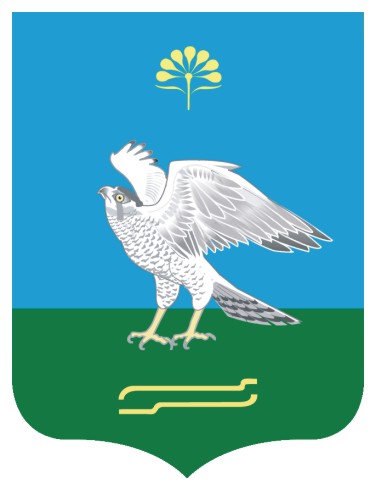 Миeкe районы муниципаль районыныn Кoсoгeн ауыл советы ауыл билeмehе 	ХакимиeтеАдминистрация сельского поселения Качегановский сельсовет муниципального района Миякинский район Республики БашкортостанБашkортостан РеспубликаhыМиeкe районы муниципаль районыныn Кoсoгeн ауыл советы ауыл билeмehе 	ХакимиeтеАдминистрация сельского поселения Качегановский сельсовет муниципального района Миякинский район Республики Башкортостан                 ПОСТАНОВЛЕНИЕ                   09 апреля 2019 года№ п/пНаименование мероприятийСрок выполненияОтветственные за выполнение1234Участие в заседании КЧС и ОПБ по вопросам обеспечения пожарной безопасности с рассмотрением вопросов выполнения первичных мер пожарной безопасности, обучения населения мерам пожарной безопасности и организации работ профилактических групп.В период проведения месячника пожарной безопасностиглава СП Провести подворные обходы жилья граждан с целью проведения обучения населения мерам пожарной безопасности. В период проведения месячника пожарной безопасностичлены профгруппыОрганизовать размещения на информационных стендах  информацию по предупреждению пожаров в населенных пунктах, по причинам детской шалости и неосторожного обращения с огнем, а также пала прошлогодней травы и разжиганию костров в лесахВ период проведения месячника пожарной безопасностиуправляющий деламиРазработать, размножить и раздать населению памятки и листовки по обеспечению безопасности в весенне-летний период 2018 годаВ период проведения месячника пожарной безопасностипредседатель профгруппыПровести сходы граждан и собрания на которых проинформировать население о запрете сжигания мусора и сухой травы вне установленных мест и вблизи населенных пунктовВ период проведения месячника пожарной безопасностиГлава СППринять все необходимые меры по выполнению предложенных Белебеевским межрайонным ОНД и ПР УНД и ПР ГУ МЧС России по РБ указанных в предписаниях противопожарных мероприятий,В период проведения месячника пожарной безопасностиГлава СП, руководители организаций и учреждений(по согласованию)Имеющуюся  противопожарную технику привлекаемую для подвоза воды к месту пожара согласно утвержденного плана привлечения сил и средств для тушения пожаров содержать в исправном рабочем состояниипостоянноГлава СПОрганизация совместных рейдов по проверке противопожарного состояния жилых домов многодетных и неблагополучных семей, лиц, состоящих на профилактическом учете, злоупотребляющих спиртными напитками, лиц, относящихся к категории социального риска, многодетным семьям, одиноких и престарелых граждан.В период проведения месячника пожарной безопасностиГлава СППровести очистку территорий от мусора и отходов, провести ремонт подъездных путей к водоисточникам для забора воды пожарной техникойВ период проведения месячника пожарной безопасностиГлава СП, руководители организаций(по согласованию)Провести дополнительные родительские собрания, на которых осветить вопросы недопущения детской шалости с огнем в период летнего отдыхаВ период проведения месячника пожарной безопасностидиректора школ(по согласованию)Проведение тренировки по оповещению руководящего состава и привлечению сил и средств для тушения возможных пожаров в населенных пунктах и объектах муниципального района Миякинский район В период проведения месячника пожарной безопасности глава  СП  Подведение итогов месячника пожарной безопасности и представление итоговой информации в ГУ МЧС России по РБдо 20.05.2019 г.глава СП